
UNIWERSYTET KAZIMIERZA WIELKIEGO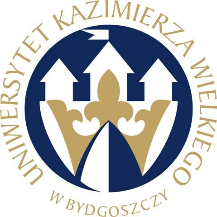 W BYDGOSZCZYul. Chodkiewicza 30, 85 – 064 Bydgoszcz, tel. 052 341 91 00 fax. 052 360 82 06NIP 5542647568 REGON 340057695www.ukw.edu.plUKW/DZP-281-D-140/2021					            Bydgoszcz, dn. 17.11.2021 r.dot. postępowania prowadzonego w trybie podstawowym bez negocjacji na: Dostawę sprzętu komputerowego i oprogramowaniaODPOWIEDZI NA PYTANIA           Działając na podstawie art. 284 ust. 2 ustawy Prawo zamówień publicznych (tj. Dz. U. z 2021 r. poz. 1129) Zamawiający przekazuje treść zapytań wraz z udzielonymi odpowiedziami w postępowaniu o udzielenie zamówienia publicznego na: Dostawę sprzętu komputerowego i oprogramowaniaDotyczy części 13w wierszu 20 (typ ekranu w komputerze AIO).  Pytanie 1Czy Zamawiający dopuści ofertę na sprzęt z ekranem NIE dotykowym?uzasadnienie: specyfikowany model, szczególnie pod kontem systemu operacyjnego nie jest dostępny z ekranem dotykowym.
Odp. Zamawiający popełnił błąd w opisie przedmiotu zamówienia. Zamawiający wymaga ekranu LED. Zamawiający zmodyfikuje treść formularza cenowego w tym zakresie.MODYFIKACJA TREŚCI SWZ	Działając na podstawie art. 286 ust. 3 ustawy Prawo zamówień publicznych (Dz. U. z 2021 r. poz. 1129) Zamawiający dokonuje modyfikacji treści SWZ w zakresie przesunięcia  terminu  składania i otwarcia ofert oraz terminu związania ofertą. W związku z powyższą modyfikacją zmianie ulegają następujące punkty SWZ:1) Rozdział XVI pkt. 3 otrzymuje brzmienie: 1. Wykonawca będzie związany ofertą przez okres 30 dni, tj. do dnia 21.12.2021 r. Bieg terminu związania ofertą rozpoczyna się wraz z upływem terminu składania ofert.2) Rozdział XVII pkt. 1 i 3 otrzymuje brzmienie:1. Ofertę należy złożyć poprzez Platformę do dnia 22.11.2021r. do godziny 11:00.3. Otwarcie ofert nastąpi w dniu 22.11.2021 r. o godzinie 11:05.  Zmodyfikowana treść SWZ stanowi załącznik do niniejszego pisma.Kanclerz UKW mgr Renata Malak